 ШБЛ «КЕС-БАСКЕТ», муниципальный этап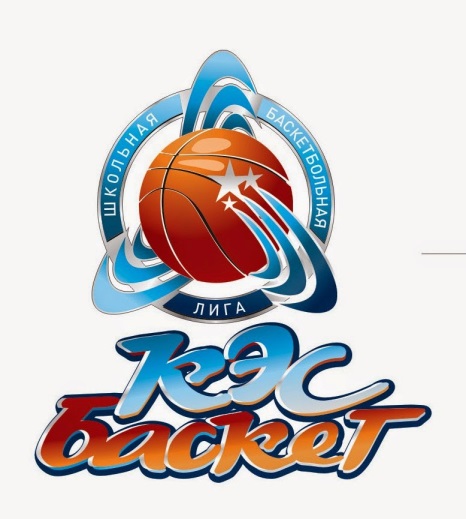     26 ноября в спортивном зале ОВД г. Добрянка прошел муниципальный этап Чемпионата Школьной Баскетбольной Лиги "КЕС-БАСКЕТ" среди юношей Добрянского района.       В возрастной группе 2002 г.р. и младше чемпионами стали ребята МАОУ "Полазненской СОШ № 1". За сборную школы играли: Полыгалов Егор, Балдин Дмитрий, Шилоносов Егор, Палкин Алексей, Васькин Арсений, Санников Артем, Коркодинов Данил.   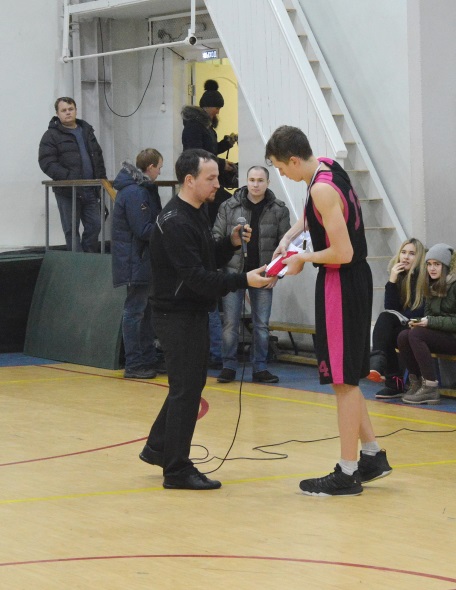      Лучшим игроком судейской коллегией среди участников этого возраста признан Шилоносов Егор. 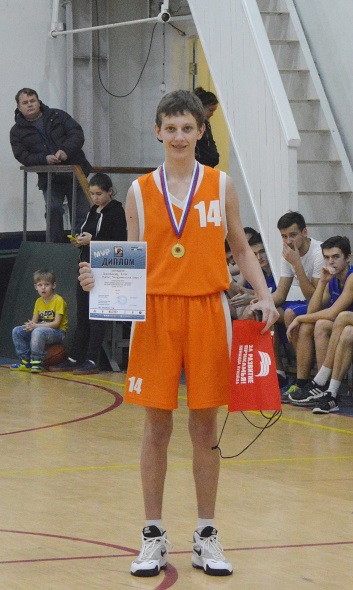 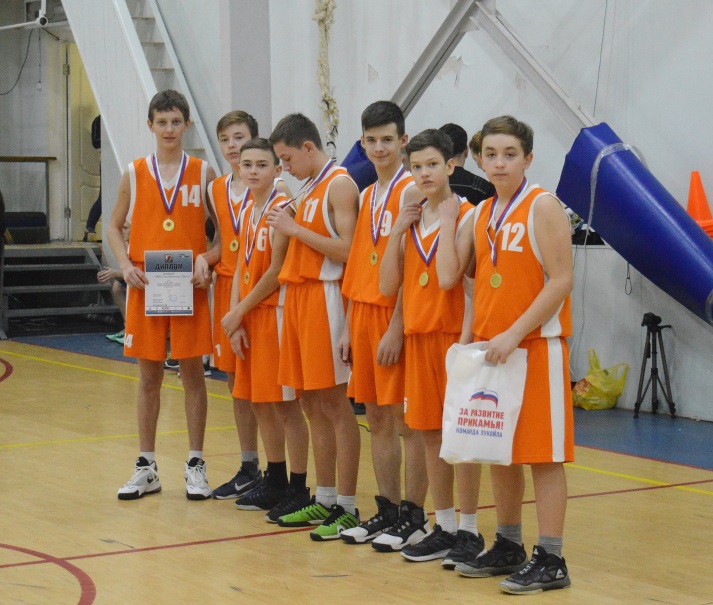         Чемпионом в старшей группе (1999-2000 гг.р.) стала сборная юношей тоже МАОУ "Полазненской СОШ № 1". За сборную школы играли: Афанасов Александр, Сидоренко Михаил, Тазенков Никита, Санников Никита, Шишкин Александр, Шистеров Андрей.        Лучшим игроком в этой возрастной группе стал Афанасов Александр.       Обе команды получили право участвовать в дивизионном этапе ШБЛ "КЕС-БАСКЕТ", который пройдет в январе 2017 г. в г.  Чусовой. 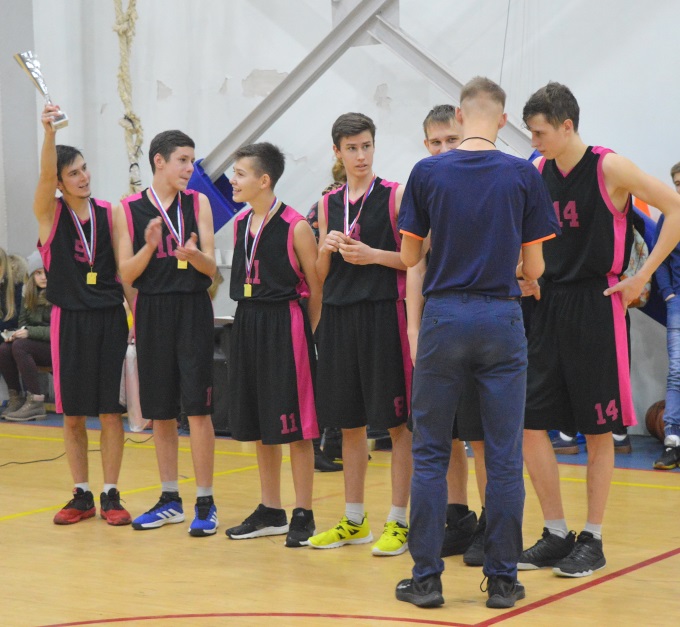 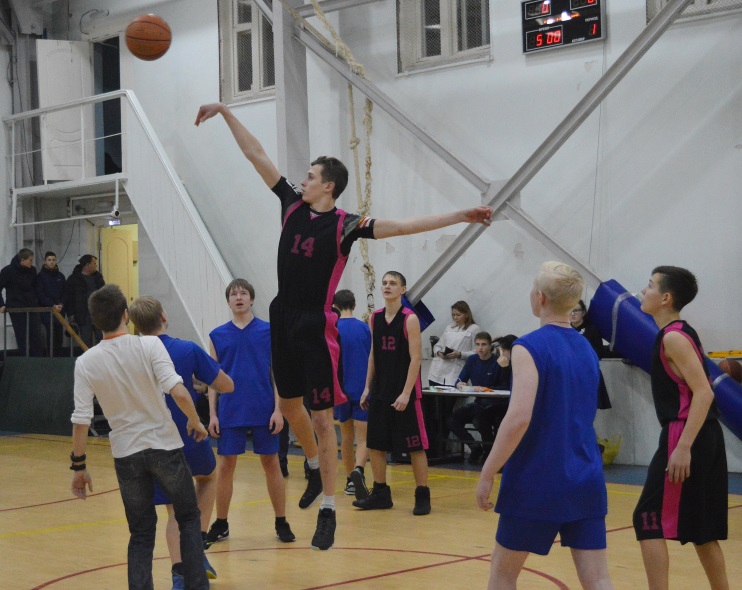 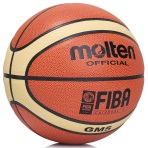 